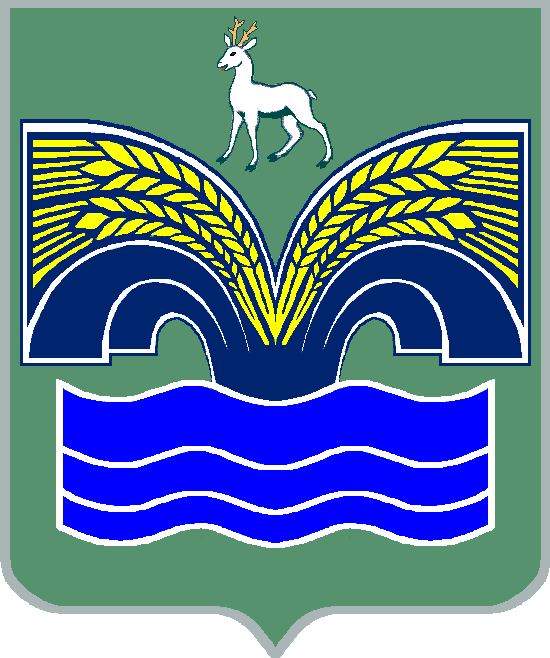 АДМИНИСТРАЦИЯСЕЛЬСКОГО ПОСЕЛЕНИЯ НОВЫЙ БУЯН МУНИЦИПАЛЬНОГО РАЙОНА КРАСНОЯРСКИЙСАМАРСКОЙ ОБЛАСТИ  ПОСТАНОВЛ Е Н И Еот  30 марта 2020 года  № 21Отчет по реализации муниципальных программам за 2019 год в сельском поселении Новый Буян муниципального района Красноярский Самарской области      В соответствии с Федеральным законом от 26.04.2007 № 63-ФЗ "О внесении изменений в Бюджетный кодекс Российской Федерации в части регулирования бюджетного процесса и приведении в соответствие с бюджетным законодательством Российской Федерации отдельных законодательных актов Российской Федерации", Федеральным законом от 06.10.2003 № 131-ФЗ "Об общих принципах организации местного самоуправления в Российской Федерации", Уставом сельского поселения  Новый Буян муниципального района  Красноярский, Постановления Администрации сельского поселения Новый Буян муниципального района Красноярский  от 14.10.2011г. № 33 «О муниципальных долгосрочных целевых программах», администрация  сельского поселения Новый Буян муниципального района Красноярский ПОСТАНОВЛЯЕТ:     1. Утвердить отчет о реализации муниципальной программы
«Модернизация и развитие автомобильных дорог общего пользования местного значения в сельском поселении Новый Буян муниципального района Красноярский Самарской области на 2018-2020 годы» 
за 2019 год согласно      приложению  1.     2. Утвердить отчет об исполнении  муниципальной программы «Развитие малого и среднего предпринимательства на территории сельского поселения Новый Буян муниципального района Красноярский Самарской области на 2018-2020 годы» за 2019 год согласно приложению  2.     3. Опубликовать настоящее постановление в газете «Красноярский вестник» и разместить на официальном сайте муниципального района Красноярский в сети Интернет.Глава сельского поселения Новый Буян муниципального района Красноярский                 Самарской области                                                   Е.Г. Тихонова                                                                                                                                   ПРИЛОЖЕНИЕ № 1                                                                                      к постановлению  администрации                                                                                     сельского поселения Новый Буян                                                                                   муниципального района   Красноярский                                                                                Самарской области                                                                                                  от  30 марта 2020 года  № 21Отчет о реализации муниципальной программы
«Модернизация и развитие автомобильных дорог общего пользования местного значения в сельском поселении Новый Буян муниципального района Красноярский Самарской области на 2018-2020 годы» 
за 2019 год         Программные мероприятия: Муниципальная программа «Модернизация и развитие автомобильных дорог общего пользования местного значения в сельском поселении Новый Буян муниципального района Красноярский Самарской области на 2018-2020 годы» была утверждена постановлением администрации сельского поселения Новый Буян  муниципального района Красноярский Самарской области от 13.02.2018 г. № 11. Информация о внесенных ответственным исполнителем изменениях
в муниципальную программу:          В течение 2019 года в муниципальную программу сельского поселения Новый Буян м.р. Красноярский Самарской области «Модернизация и развитие автомобильных дорог общего пользования местного значения в сельском поселении Новый Буян муниципального района Красноярский Самарской области на 2018-2020 годы» вносилось два изменения, корректировались объемы финансирования по годам (в разрезе источников финансирования).Сроки и этапы выполнения программы: Данная программа выполнена в 2018 году. 1 этап: сбор документации для формирования плана закупок, плана-графика2 этап: создание заявки на закупку3 этап: выход на торги, заключение контракта4 этап: с 21 августа 2019 года начало работ по ремонту автомобильных дорог, по ремонту дворовых территорий МКД, проездов к дворовым МКД села Н.Буян.5 этап: 15 октября 2019 год окончание работ, приемка и подписание акта выполненных работ, оплата.Исполнители: Администрация с.п. Н.Буян оплачивает выполненные работы из бюджета с.п. Н. Буян, а ООО «МЗС» выполняет работы по ремонту автомобильных дорог, по ремонту дворовых территорий МКД, проездов к дворовым МКД села Н. Буян  (по итогам торгов).Запланированное финансирование: 3 987 839,51 рублей, из них средства областного бюджета в сумме 3 552 766,07 рублей, средства местного бюджета 435 073,44  рубля.
          Данная программа направлена на достижение основной цели:
- достижение требуемого технического и эксплуатационного состояния автомобильных дорог,  дворовых территорий многоквартирных домов, проездов к дворовым территориям многоквартирных домов в сельском поселении Новый Буян муниципального района Красноярский Самарской области. 
           В 2019 году для реализации намеченных целей выполнены следующие задачи:
- Разработка проектно-сметной документации на ремонт автомобильной дороги по ул. Кооперативная от ул. Лесхоз д. № 2 до ул. Кооперативная д. № 58; от ул. Степная д 42 до ул. Энергетиков д. 3; на ремонт дворовых территорий многоквартирных домов по ул. Школьная д. 16, 17; на ремонт  проездов к дворовым территориям многоквартирных домов в сельском поселении Новый Буян  по улицам Заводская д. 17А. 
           Программа позволила сформировать мероприятия по реализации работ по ремонту дворовых территорий многоквартирных домов, проездов к дворовым территориям многоквартирных домов.
            Результаты реализации основных мероприятий подпрограмм муниципальной программы.
На реализацию муниципальной программы «Модернизация и развитие автомобильных дорог общего пользования местного значения в сельском поселении Новый Буян муниципального района Красноярский Самарской области на 2018-2020 годы» в 2019 году были потрачено 3 987 839,51 рублей, из них средства областного бюджета в сумме 3 552 766,07 рублей, средства местного бюджета 435 073,44  рубля.
В 2019 году заключен 2 муниципальный контракт  на сумму 3 987 839,51   рублей. 
             Муниципальная программа включает следующее мероприятие:
– Ремонт автомобильных дорог, по ремонту дворовых территорий МКД, проездов к дворовым МКД села Н. Буян на которое предусмотрено 3 987 839,51  рублей, использовано 3 987 839,51  рублей;
По итогам проведенного анализа исполнения плана реализации муниципальной программы  сельского поселения «Модернизация и развитие автомобильных дорог общего пользования местного значения в сельском поселении Новый Буян муниципального района Красноярский Самарской области на 2018-2020 годы» установлено отсутствие фактов несоблюдения сроков выполнения мероприятий, мероприятия выполнены в установленные сроки, в связи, с чем принятие дополнительных поручений не требуется.
Сведения о степени выполнения основных мероприятий муниципальной программы в 2019 году отражены в Таблице к настоящему отчету.Анализ факторов, повлиявших на ход реализации муниципальной программы:   Факторы, повлиявшие на ход реализации муниципальной программы в 2019 году, отсутствовали.           Результаты оценки эффективности реализации муниципальной программы 
за 2019 год:           Важное значение для успешной реализации муниципальной программы является выполнение всех запланированных мероприятий и достижение плановых значений показателей, а также проведение оценки эффективности реализации муниципальной программы, для своевременного выявления негативных фактов, влияющих на показатели результативности программы.
          На финансовое обеспечение муниципальной программы в 2019 году было запланировано - 3 987 839,51   рублей, фактическое исполнение составило –  3 987 839,51   рублей. Муниципальная программа выполнена в полном объеме.
          Эффективность реализации муниципальной программы в 2019 году составляет 100%.
         Вывод: С учетом данных результатов в 2019 году муниципальная программа реализована с высоким уровнем эффективности.                                                                                                                                                                                   Приложение к отчету о реализации муниципальной программыОтчет об исполнении плана  реализации муниципальной программы: «Модернизация и развитие автомобильных дорог общего пользования местного значения в сельском поселении Новый Буян муниципального района Красноярский Самарской области на 2018- 2020 годы» за   2019 год                                                                                                         ПРИЛОЖЕНИЕ № 2                                                                                      к постановлению  администрации                                                                                     сельского поселения Новый Буян                                                                                   муниципального района   Красноярский                                                                                Самарской области                                                                                       от  30 марта 2020 года  № 21Отчетоб исполнении  муниципальной программы «Развитие малого и среднего предпринимательства на территории сельского поселения Новый Буян муниципального района Красноярский Самарской области на 2018-2020 годы» за 2019 год.Программные мероприятия: муниципальной программы «Развитие малого и среднего предпринимательства на территории сельского поселения Новый Буян муниципального района Красноярский Самарской области на 2018-2020 годы» утверждена постановлением администрации сельского поселения Новый Буян  муниципального района Красноярский Самарской области от 04.04.2018 № 14.Сроки и этапы выполнения программы: Данная программа выполнена в 2019 году. Исполнители: Администрация сельского поселения  Новый Буян муниципального района Красноярский Самарской области. Запланированное финансирование: На 2019 год финансирование запланировано в размере 8 542 рубля.
          Данная программа направлена на достижение основной цели:
- оказание содействия развития малого и среднего предпринимательства на территории сельского поселения Новый Буян и отражает участие органов местного самоуправления в становлении малого и среднего предпринимательства как значимого сектора экономики сельского поселения Новый Буян. 
           В 2019 году для реализации намеченных целей выполнены следующие задачи:
- развитие инфраструктуры поддержки малого и среднего предпринимательства, правовая, информационная аналитическая поддержка СМСП, пропаганда предпринимательства, повышение конкурентоспособности СМСП и продвижение продукции. 
           Муниципальная программа включает следующие мероприятия: приложение  к отчету о реализации муниципальной программы.Анализ факторов, повлиявших на ход реализации муниципальной программы:   Факторы, повлиявшие на ход реализации муниципальной программы в 2019 году, отсутствовали.           Результаты оценки эффективности реализации муниципальной программы 
за 2019 год:                     Эффективность реализации муниципальной программы в 2019 году составляет 100%.
         Вывод: С учетом данных результатов в 2019 году муниципальная программа реализована с высоким уровнем эффективности.                                                                                                                                                                                   Приложение к отчету о реализации муниципальной программыПеречень мероприятий муниципальной программы «Развитие малого и среднего предпринимательства на территории сельского поселения Новый Буян муниципального района Красноярский Самарской области на 2018 - 2020 годы» за 2019 год№ п/пНаименование основного мероприятия,мероприятия ведомственной целевой программы,контрольного события программыОтветственный 
 исполнитель  
  Результат реализации мероприятия (краткое описание)Фактическая дата начала   
реализации 
мероприятияФактическая дата окончания
реализации  
мероприятия, 
наступления  
контрольного 
событияРасходы бюджета сельского поселения на реализацию муниципальной      
программы, тыс. руб.Расходы бюджета сельского поселения на реализацию муниципальной      
программы, тыс. руб.Заключено   
Соглашение на отчетную дату, тыс. руб.   
<31.12.2019>№ п/пНаименование основного мероприятия,мероприятия ведомственной целевой программы,контрольного события программыОтветственный 
 исполнитель  
  Результат реализации мероприятия (краткое описание)Фактическая дата начала   
реализации 
мероприятияФактическая дата окончания
реализации  
мероприятия, 
наступления  
контрольного 
событияпредусмотреномуниципальной программойфакт на отчетную дату <31.12.2019>Заключено   
Соглашение на отчетную дату, тыс. руб.   
<31.12.2019>1223456781.Муниципальная программа «Модернизация и развитие автомобильных дорог общего пользования местного значения в сельском поселении Новый Буян муниципального района Красноярский Самарской области на 2018- 2020 годы» Администрация с.п. Новый Буянмуниципальная программа реализована с высоким уровнем эффективности21 августа 2019г.15 октября 2019г.3987,83987,83987,8№ п/пНаименованиепоказателяЕдиницаизмеренияЗначение показателейЗначение показателей№ п/пНаименованиепоказателяЕдиницаизмеренияотчетный годотчетный год№ п/пНаименованиепоказателяЕдиницаизмеренияплан2019факт20191.Количество малых и средних предприятия(ИП/ЮЛ)единиц50/4050/402.Доля среднесписочной численности работниковмалых и средних предприятий в среднесписочной численности всех предприятийЧел.50/4050/403.Среднемесячная заработная плата наемных работников на малых предприятияхрублей1213012902№ 
п/пНаименование мероприятияКол-во оказанных услуг2019 г.Источник   
финансированияИсполнитель12345Раздел 1. Развитие инфраструктуры поддержки малого и среднего предпринимательстваРаздел 1. Развитие инфраструктуры поддержки малого и среднего предпринимательстваРаздел 1. Развитие инфраструктуры поддержки малого и среднего предпринимательстваРаздел 1. Развитие инфраструктуры поддержки малого и среднего предпринимательстваРаздел 1. Развитие инфраструктуры поддержки малого и среднего предпринимательства1.Содействие  развитию общественных объединений и ассоциаций предпринимателей          0Финансированиене требуетсяАдминистрация сельского поселения Новый Буян муниципального района Красноярский Самарской областиИтого по разделу 1Итого по разделу 10Раздел 2. Правовая, информационная и аналитическая поддержка СМСПРаздел 2. Правовая, информационная и аналитическая поддержка СМСПРаздел 2. Правовая, информационная и аналитическая поддержка СМСПРаздел 2. Правовая, информационная и аналитическая поддержка СМСПРаздел 2. Правовая, информационная и аналитическая поддержка СМСП2.1Оказание информационной и консультационной поддержки СМСП1Финансированиене требуетсяАдминистрация сельского поселения Новый Буян муниципального района Красноярский Самарской области2.2Организация и проведение семинаров,  конференций, «круглых столов», форумов, встреч по актуальным вопросам предпринимательской деятельности и  обмену опытом в области поддержи предпринимательства5Финансирование не требуетсяАдминистрация сельского поселения Новый Буян муниципального района Красноярский Самарской области2.3Организация и проведение социологических и аналитических исследований по различным аспектам состояния и развития малого и среднего бизнеса, в том числе в отраслевом  и поселенческом разрезах0Финансирование не требуетсяАдминистрация сельского поселения Новый Буян муниципального района Красноярский Самарской области2.4Обеспечение свободного доступа СМСП к информации о свободных зданиях и помещениях муниципальной собственности, предлагаемых к сдаче в аренду СМСП, с обязательным размещением вышеуказанной информации в сети Интернет0Финансирование  не требуетсяКомитет по управлению муниципальной собственности муниципального района Красноярский Самарской областиИтого по разделу 2Итого по разделу 26Раздел 3. Пропаганда предпринимательства. Повышение конкурентоспособности СМСП, продвижение продукции СМСПРаздел 3. Пропаганда предпринимательства. Повышение конкурентоспособности СМСП, продвижение продукции СМСПРаздел 3. Пропаганда предпринимательства. Повышение конкурентоспособности СМСП, продвижение продукции СМСПРаздел 3. Пропаганда предпринимательства. Повышение конкурентоспособности СМСП, продвижение продукции СМСПРаздел 3. Пропаганда предпринимательства. Повышение конкурентоспособности СМСП, продвижение продукции СМСП3.1Оказание содействия МАУ «Центр поддержки предпринимательства,  туризма и реализации молодежной политики муниципального района Красноярский Самарской области»  в проведении профессионального праздника «День российского предпринимательства»                  и мероприятий, приуроченных к празднику0Финансирование  не требуетсяАдминистрация сельского поселения Новый Буян муниципального района Красноярский Самарской области3.2Проведение конкурса на лучшее благоустройство и  озеленение территории  сельского поселения Новый Буян муниципального района Красноярский Самарской области среди субъектов малого и среднего предпринимательства                          1Местный бюджетАдминистрация сельского поселения Новый Буян муниципального района Красноярский Самарской области3.3Оказание содействия МАУ «Центр поддержки предпринимательства,  туризма и реализации молодежной политики муниципального района Красноярский Самарской области»   проведении ежегодного конкурса «Предприниматель года»0Финансирование  не требуетсяАдминистрация сельского поселения Новый Буян муниципального района Красноярский Самарской областиИтого по разделу 3Итого по разделу 31ИТОГОИТОГО7